    But when the fullness of the time had come, God sent forth His Son, born of a woman, born under the law, to redeem those who were under the law, that we might receive the adoption as sons. Gal 4:4              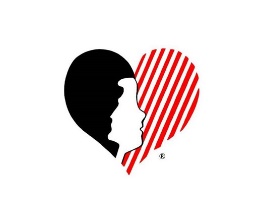 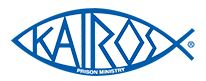 Hello,With the coming of our Savior Jesus Christ in God’s timing, we have all been offered the blessing of becoming sons and daughters of our Lord!! What a blessing!! With that adoption I know I have been called to share that blessing with others who may not know how much God loves them. How about you?As a Kairos community all across the US and in 9 countries, many lives are being touched again with Christ’s love now that Weekends, Prayer & Share groups and Reunions are starting up again. Praise God!! Here in WI, we have our Kairos Outside #5 Weekend set to happen June 10-12th. We know that God has ordained the event because of the many blessings we are unable to count but will point out some to you:For successful Core Team meetings for the Kairos Outside Weekend with many logistics worked out for the new venue. For Faith United Methodist Church in Neenah and Spencer Lake Christian Center in Waupaca happily inviting us to use their facilities for training and the Weekend.For Christian volunteers (many who are new) who have decided to make sacrifices of their time to be God’s hands and feet to minister to our guests as the Lord would want.For the guests who will soon be blessed by God through the Weekend program and reunions to follow.For another Spiritual Director for the Weekend and possibly 2 female musicians.For 2 Kairos Inside programs that are in the process of starting negotiations with the Chaplains and Wardens. While we are counting our blessings, we still have some prayer requests that we really need you all (prayer warriors) to help us with. Please pray that the Lord will:Move the female musicians to say yes to leading music on the Kairos Outside Weekend.Send us a few more volunteers (male and female) to help with the KO Weekend. Bless our training dates of April 9th, 23rd and May 14th and 28th. Let me know right away if you need more information.Send us a few more guests to be showered by the Lord’s love as He would want it.Give guidance to our state committee who will meet April 12th via zoom at 6:30PM. Public welcome.Send more volunteers to attend the Kairos Inside Taycheedah Advisory Council zoom meeting on April 28th at 6:30PM.Send more volunteers to attend the Kairos Inside Oshkosh Advisory Council zoom meeting on April 21st at 7PM.Send more volunteers to attend the Kairos Outside of Eastern WI Advisory Council zoom meeting on April 19th at 6:30PM.For donations to fund our Kairos Outside Weekend. We are asking $10 to sponsor a guest’s meal and $125 to sponsor a guest for the weekend.I hope that you will take some time over your cup of coffee or tea and think about what you can do to help the women whose lives have been impacted in such a negative way by the choices of their loved ones who are now incarcerated or recently released. Even if it is just to color a logo that is attached with your first name on it and mailed back. But most importantly we need continued prayer. May you take some time to also count your blessings and see if there are any that you can share with someone. Please let me know if you would like the link to any of the meetings.May God bless you immensely, 